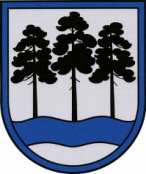 OGRES  NOVADA  PAŠVALDĪBAReģ.Nr.90000024455, Brīvības iela 33, Ogre, Ogres nov., LV-5001tālrunis 65071160, e-pasts: ogredome@ogresnovads.lv, www.ogresnovads.lv PAŠVALDĪBAS DOMES SĒDES PROTOKOLA IZRAKSTS59.Par Ogres novada pašvaldības interešu izglītības programmu licencēšanas un neformālās izglītības programmu licencēšanas un neformālās izglītības programmu atļauju izsniegšanas komisijas priekšsēdētāju un priekšsēdētāja vietniekuSaskaņā ar Ogres novada pašvaldības (turpmāk – Pašvaldība) domes 2024. gada 27. marta lēmumu “Par Ogres novada pašvaldības iekšējo noteikumu Nr. 12/2024 “Ogres novada pašvaldības interešu izglītības programmu licencēšanas un neformālās izglītības programmu atļauju izsniegšanas komisijas nolikums” apstiprināšanu” apstiprināti Pašvaldības iekšējie noteikumi Nr. 12/2024 “Ogres novada pašvaldības interešu izglītības programmu licencēšanas un neformālās izglītības programmu atļauju izsniegšanas komisijas nolikums” (turpmāk – Komisijas nolikums).Komisijas nolikuma 10. punkts noteic, ka Komisijas priekšsēdētāju nosaka Pašvaldības dome.  Pašvaldībā  saņemts Ogres novada Izglītības pārvaldes vadītāja vietnieces, Profesionālās ievirzes un interešu izglītības nodaļas vadītājas Ievas Švēdes 2024. gada 18. marta iesniegums (reģistrēts Pašvaldībā 2024.gada 19.martā ar reģistrācijas Nr.2-4.5/313) par piekrišanu veikt Pašvaldības interešu izglītības programmu licencēšanas un neformālās izglītības programmu atļauju izsniegšanas komisijas priekšsēdētājas pienākumus.Komisijas nolikuma 11. punkts noteic, ka Komisijas priekšsēdētāja vietnieku, kurš aizvieto Komisijas priekšsēdētāju tā prombūtnes laikā, nosaka Pašvaldības dome.Pašvaldībā  saņemts Ogres novada Izglītības pārvaldes galvenās speciālistes profesionālās ievirzes un interešu izglītības jautājumos Anitas Sārnas 2024. gada 19. marta iesniegums (reģistrēts Pašvaldībā 2024. gada 19. martā ar reģistrācijas Nr.2-4.2/923) par piekrišanu veikt Pašvaldības interešu izglītības programmu licencēšanas un neformālās izglītības programmu atļauju izsniegšanas komisijas priekšsēdētāja vietnieces pienākumus.Pamatojoties uz Pašvaldību likuma 10. panta pirmās daļas 13. punktu un Ogres novada pašvaldības 2024. gada 27. marta iekšējo noteikumu Nr. 12/2024 “Ogres novada pašvaldības interešu izglītības programmu licencēšanas un neformālās izglītības programmu atļauju izsniegšanas komisijas nolikums” 10. un 11. punktu,balsojot: ar 21 balsi "Par" (Andris Krauja, Artūrs Mangulis, Atvars Lakstīgala, Dace Kļaviņa, Dace Māliņa, Dace Veiliņa, Daiga Brante, Dzirkstīte Žindiga, Egils Helmanis, Gints Sīviņš, Indulis Trapiņš, Jānis Iklāvs, Jānis Kaijaks, Jānis Siliņš, Kaspars Bramanis, Pāvels Kotāns, Raivis Ūzuls, Rūdolfs Kudļa, Santa Ločmele, Toms Āboltiņš, Valentīns Špēlis), "Pret" – nav, "Atturas" – nav, "Nepiedalās" – nav, Ogres novada pašvaldības dome NOLEMJ:Izveidot Ogres novada pašvaldības interešu izglītības programmu licencēšanas un neformālās izglītības programmu atļauju izsniegšanas komisiju.  Ievēlēt par Ogres novada pašvaldības interešu izglītības programmu licencēšanas un neformālās izglītības programmu atļauju izsniegšanas komisijas:priekšsēdētāju – Ievu Švēdi, Ogres novada Izglītības pārvaldes vadītāja vietnieci, Profesionālās ievirzes un interešu izglītības nodaļas vadītāju;priekšsēdētāja vietnieci – Anitu Sārnu, Ogres novada Izglītības pārvaldes galveno speciālisti profesionālās ievirzes un interešu izglītības jautājumos.Atzīt par spēku zaudējušu Ogres novada pašvaldības domes 2022. gada 28. aprīļa lēmumu “Par Ogres novada pašvaldības interešu izglītības un pieaugušo neformālās izglītības programmu licencēšanas komisijas priekšsēdētāju un priekšsēdētāja vietnieku”.  (Sēdes vadītāja,domes priekšsēdētāja E.Helmaņa paraksts)Ogrē, Brīvības ielā 33Nr.62024. gada  25. aprīlī